	สโมสรโรตารีสนามจันทร์  ภาค 3330 โรตารีสากล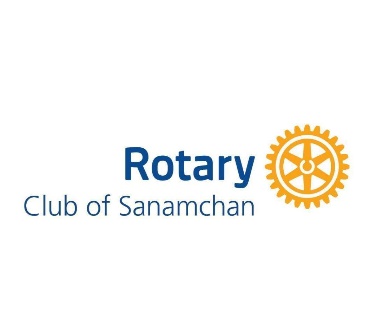 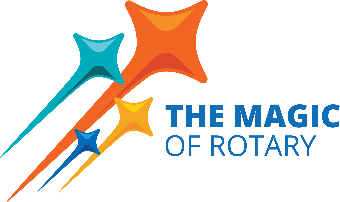 	ROTARY CLUB OF SANAMCHAN DISTRICT 3330 R.I. THAILAND	นย.ดร.เทวินทร์  บุบผาคำ  นายกสโมสรโรตารีสนามจันทร์ ปี 2567-2568รายงานการประชุมปกติประจำสัปดาห์ ครั้งที่ 1 /2567-2568วันจันทร์ที่ 1 กรกฎาคม 2567 เวลา 18.00 น. ณ ห้องทับทิม โรงแรมเวล*******************************************************รายชื่อผู้มาเข้าร่วมประชุมอผภ.ดร.รัตน์มณี	ตันยิ่งยง		อดีตผู้ว่าการภาค  อน.ปรีชา  		วังถนอมศักดิ์		สมาชิกอน.ฐิติพล		พิชัยยุทธ		อุปนายกคนที่ 2อน.ชาญสิริ		เจาฑานนท์		ประธานฯบริหารจัดการสโมสรอน.วิธิวัสส์		เลิศสิริสรณ์		ประธานฯประชาสัมพันธ์ภาพลักษณ์อน.ไมตรี		คำมณี			อุปนายกคนที่ 3อน.อัญชลี		อมรสิน			ประธานฯมูลนิธิ / YE Councilorอน.กัญชนก		บางท่าไม้		ประธานฯบำเพ็ญประโยชน์อน.พัชรินทร์		เอี่ยมอำพร		ประธานฯจัดหาทุนอน.พิริย์จีรา		สิริปภัสสรา		YEOอน.สุชาติ		เอกพัชรวรรณ		นายกผ่านพ้นนย.ดร.เทวินทร์	บุบผาคำ		นายกรทร.ณัฐกิตติ์		พิริยพงษ์พร		ปฏิคมสโมสรรทร.สุกิจ		นิยมทรัพย์		เลขานุการสโมสรรทร.ปัญญา		จริยะเมธี		เหรัญญิกรทร.สุพจน์		เลาห์ภูติ			ประธานฯสมาชิกภาพรทร.สมบุญ		แฟงมาก		ประธานฯชนรุ่นใหม่รทร.สำริด		ท้าวแผนบุญ		สมาชิกรทร.พิสิฐสิริ		บุญมานะประเสริฐ	สมาชิกรทร.พัชรวัณฏ์		ธัญญสิริโรจน์		สมาชิกรทร.ภูษิตา		เมธาธนากูล		สมาชิกรทร.ปัทมพร		ปิ่นสากล		สมาชิกรทร.พัฒนา		จาปัญญะ		สมาชิกรทร.สกนธ์ภรณ์	อุปัชฌาย์		สมาชิกรทร.กฤตยา		ตั้งสุขสบายดี		สมาชิกรทร.วรนพ		อ่อนวิมล		สมาชิกรทร.คณุตย์		คณานนต์ธิษฎา		สมาชิกรทร.ฤทธ		เอนกนันท์		สมาชิกรทร.ยุภา		จิตติวรรณ		สมาชิกรทร.ธนรดา		จิระมานิต		สมาชิกนายก ดร.เทวินทร์  บุบผาคำ		:	กล่าวเปิดประชุม / เคาะฆ้องเปิดประชุมรทร.ณัฐกิตติ์  พิริยพงษ์พร (ปฏิคม)	:	กล่าวแนะนำคู่สมรสของสมาชิกและแขกที่มาเยี่ยมสโมสรนายก ดร.เทวินทร์  บุบผาคำ  -  เรื่องแรก คือ เราได้ไปงานสถาปนาต่างสโมสรไปแล้ว 32 สโมสร เหลืองานสโมสรทางใต้ที่ยังไม่ได้ไป  สิ่งที่ได้จากการไปงานสถาปนาคือ ได้มิตรภาพจากต่างสโมสร ได้แลกเปลี่ยนความคิดเห็นซึ่งกันและกัน  เรื่องที่ 2 เราได้ติดต่อประสานงานกับห้างเซ็นทรัล นครปฐม เรื่องโครงการสนามจันทร์ Family Rally โดยจะจัดให้มีการแข่งขัน Rally รถยนต์ประมาณ 150 คัน เส้นทางจากนครปฐม-ชะอำ ในช่วงเดือนตุลาคม 2567 ซึ่งจะมีการถ่ายทอดสดโดย Rotary News ไปทั่วประเทศและทั่วโลก  โดยในครั้งนี้ทางเซ็นทรับได้ให้เราเริ่มจุด Start Rally และให้ตั้งตู้บริจาครทร.สุกิจ  นิยมทรัพย์ (เลขานุการสโมสร)  -  วันที่ 2-6 กรกฎาคม 2567 มีสมาชิกสโมสร 17 คน จะเดินทางไปร่วมงานสถาปนาสโมสรโรตารีเจินจู-  วันที่ 7 กรกฎาคม 2567 ไปร่วมงานสถาปนาสโมสรโรตารีดอนตูม และหลังจากนั้นจะเดินทางไปทางใต้ บางงานอาจจะไม่ได้ไป-  วันที่ 6 กรกฎาคม 2567 เวลา  08.00-16.00 น. มีการอบรมคณะกรรมการสโมสรอินเตอร์แรคท์ ปี 2567-2568 ในเขตพื้นที่ 16-30 ภาค 3330 ณ โรงเรียนอนุบาลราชบุรี อ.เมือง จ.ราชบุรี  โดยในครั้งนี้ได้ทำหนังสือขอความอนุเคราะห์ไปทางโรงเรียนเพื่อขอการสนับสนุนเรื่องรถโรงเรียนเพื่อรับ-ส่งอาจารย์และนักเรียนเรียบร้อยแล้วอน.ชาญสิริ  เจาฑานนท์ (ประธานฯบริหารจัดการสโมสร)  -  กล่าวแนะนำกรรมการบริหารสโมสรและสมาชิกใหม่ และทำพิธีมอบทรัพย์สินสโมสร  ดังมีรายละเอียด  ดังนี้ใบส่งมอบ / รับมอบทรัพย์สินรายการทรัพย์สินตู้เอกสาร			1	ใบสารตราตั้งสโมสร			1	อันระฆังเปิดประชุม			1	ชุดวิทยุสื่อสาร			5	เครื่องธงสโมสรสมุดบัญชีเงินฝาก			4	เล่มบัญชีมูลนิธิโรตารี		ธนาคารซีไอเอ็มบีไทย	เลขที่บัญชี   70-1390624-9ชื่อบัญชี	นางสาวอัญชลี  อมรสิน และ นายเทวินทร์  บุบผาคำยอดเงินคงเหลือ  ณ  วันที่ 5 มิ.ย. 2567	721.89  บาทบัญชีกองทุนสโมสร		ธนาคารกสิกรไทย	เลขที่บัญชี   132-8-34395-5ชื่อบัญชี	นายอเนก  ศรีสุขธนา และ นายปริญญา  จินต์จันทรวงศ์ และ นางรัตน์มณี  ตันยิ่งยงยอดเงินคงเหลือ  ณ  วันที่ 16 มิ.ย. 2567	189,165.92  บาทบัญชี YE 			ธนาคารไทยพาณิชย์	เลขที่บัญชี   439-102265-4ชื่อบัญชี	นายสุชาติ  เอกพัชรวรรณ และ/หรือ นายปัญญา  จริยะเมธี และ/หรือ นางสาวอัญชลี  อมรสินยอดเงินคงเหลือ  ณ  วันที่ 6 เม.ย. 2567	47,755.89  บาทบัญชีกู้ยืมสำหรับสโมสร	ธนาคารกสิกรไทย	เลขที่บัญชี   074-3-19944-8ชื่อบัญชี	นายสมเกียรติ  จารุพูนผล และ นายธนศักดิ์  ธนศิลป์ยอดเงินคงเหลือ  ณ  วันที่ 4 ก.ค. 2567	104,839.58 บาท(นายก ดร.เทวินทร์ บุบผาคำ ยืม 100,000 บาท เพื่อบริหารสโมสรและจะนำคืนตอนปลายสโมสร)รทร.ปัญญา  จริยะเมธี (เหรัญญิก)  -  มีสมาชิกที่ชำระค่าสมาชิกมาแล้ว  18 ท่าน   ค่าบำรุงสโมสร / รายปี / รายเดือน  (ก่อนวันที่ 31 ส.ค. 2567) รายเดือน 12,000 บาท งวดแรก 3,000 บาท ส่วนที่เหลือชำระเป็นรายเดือน เดือนละ 1,000 = 9 เดือนอน.ชาญสิริ  เจาฑานนท์ (ประธานฯบริหารจัดการสโมสร)  -  เราจะมีการจัดประชุมสโมสรประจำสัปดาห์ (จันทร์เว้นจันทร์) เวลา 18.00 น. ณ ห้องทับทิม โรงแรมเวล มีวาระแจ้งให้ทราบ และมีผู้บรรยายพิเศษมีการประชุมบอร์ดมีการประชุม The Club Assembly มีการประชุมใหญ่ประจำปี (จะจัดในช่วงเดือนธ.ค.)มีการจัดวันครอบครัว (กำหนดจัด 2 เดือน / 1 ครั้ง)จะมีการประชุมสัญจรต่างจังหวัด อาจจะไปเช้า-กลับเย็น หรืออาจมีค้างคืนมีการจัดงานวันคริสมาสต์และงานวันวาเลนไทน์ปีนี้สโมสรได้รับเกียรติจาก อน.พัชรินทร์ เอี่ยมอำพร เป็นประธานจัดหาทุนในการจัดโครงการสนามจันทร์ Family Rally กำลังปรึกษาหาเส้นทางกันอยู่รทร.สุพจน์  เลาห์ภูติ (ประธานฯสมาชิกภาพ)  -  มี 3 หัวข้อที่ต้องทำ ต้องหาสมาชิกเพิ่ม 15% และรักษาสมาชิกเดิม ให้คงอยู่ไม่น้อยกว่า 95% ของจำนวนสมาชิก ณ วันที่ 1 ก.ค. 2567  จึงขอเชิญชวนสมาชิกทุกท่านในการหาสมาชิกเพิ่มอน.อัญชลี  อมรสิน (ประธานฯมูลนิธิ / YE Councilor)  -  สโมสรที่สมาชิกทุกคนบริจาคอย่างน้อยคนละ 25 เหรียญสหรัฐ และต้องมียอดรวมสูงกว่าปีที่ผ่านมา จะได้รับประกาศเกียรติคุณทุกสโมสร จึงขอเชิญชวนสมาชิกทุกๆคนที่ไม่ได้บริจาค EREY หรือ พอล แฮริส เฟลโล ร่วมบริจาคขั้นต่ำที่ 25 เหรียญสหรัฐสโมสรที่สนับสนุนเงิน DDF หรือเงินสดสำหรับ Global Grants ที่ได้รับอนุญาตจากมูลนิธิโรตารี ในระหว่างวันที่     1 มี.ค. 2567 – 28 ก.พ. 2568 สูงสุด 3 อันดับแรกจะได้รับรางวัลในปีนี้เรามีโครงการ Global Grants 2 โครงการ คือ 1. โครงการ E-Library ที่โรงเรียนวัดห้วยจรเข้วิทยาคม  2. โครงการจัดหาเครื่องมือแพทย์เพื่อมอบให้กับโรงพยาบาลด่านมะขามเตี้ย อ.ด่านมะขามเตี้ย จ.กาญจนบุรีอน.กัญชนก  บางท่าไม้ (ประธานฯบำเพ็ญประโยชน์)  -  มีโครงการ ดังนี้สโมสรจะจัดทําโครงการบําเพ็ญประโยชน์ที่มีแนวทางความยั่งยืนของโรตารี และมีผลกระทบต่อชุมชนด้านบวก คือ โครงการนำขยะมาทำเป็นถ่านเป็นโครงการต่อเนื่องและต่อยอดจากโครงการเดิมที่ทำมาแล้วสโมสรจะทําโครงการด้านสุขภาพจิต และเป็น DEI และเสริมสร้างพลังเยาวสตรีอาทิเช่น โครงการสนามจันทร์สัญจรท่องเที่ยว กระชับมิตรภาพ การอบรมสุขภาพจิต และกิจกรรมเยาวสตรีโครงการจัดหาเครื่องมือแพทย์เพื่อมอบแก่โรงพยาบาลด่านมะขามเตี้ย เป็นโครงการ Global Grants ที่สโมสรโรตารีสนามจันทร์ร่วมกันกับสโมสรโรตารีเจินจู ประเทศเกาหลี  ซึ่งขณะนี้ได้ผ่านขั้นตอนการออกไปสำรวจความต้องการของโรงพยาบาลฯ มาเรียบร้อยแล้วอน.วิธิวัสส์  เลิศสิริสรณ์ (ประธานฯประชาสัมพันธ์ภาพลักษณ์)  -  ถ่ายภาพนิ่ง / วิดีโอ•  เห็นโลโก้โรตารีที่สอดคล้องต่อข้อกำหนดการใช้ตราสัญลักษณ์ อย่างชัดเจน•  มีโรแทเรียนและมีผู้รับประโยชน์ •  Call to action (สโมสรหรือภาค) •  ความยาว ไม่เกิน 60 วินาที•  คำบรรยายใต้ภาพเป็นภาษาอังกฤษและส่งภาพและคำบรรยาย (ใคร ทำอะไร ที่ไหน พันธมิตร ผู้รับประโยชน์ เกิดผลกระทบเชิงบวกอย่างไร) กิจกรรมบำเพ็ญประโยชน์ของสโมสรลงสารผู้ว่าการภาค หรือนิตยสาร Rotary Thailand รวมกัน อย่างน้อย 3 ข่าว และประชาสัมพันธ์ข่าวเหล่านี้ผ่านสื่อออนไลน์ ได้รับรางวัลทุกสโมสร ประชุมครั้งต่อไป 		วันจันทร์ที่ 15 กรกฎาคม 2567 นายกปิดการประชุม	:	เวลา 21.00 น.นส.รินทร์ลิตา  พีรเวชญ์ปรกรณ์ (เจ้าหน้าที่สโมสร)	:	ผู้บันทึกการประชุม